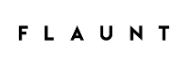 May 31, 2019https://www.flaunt.com/content/shordie-shordie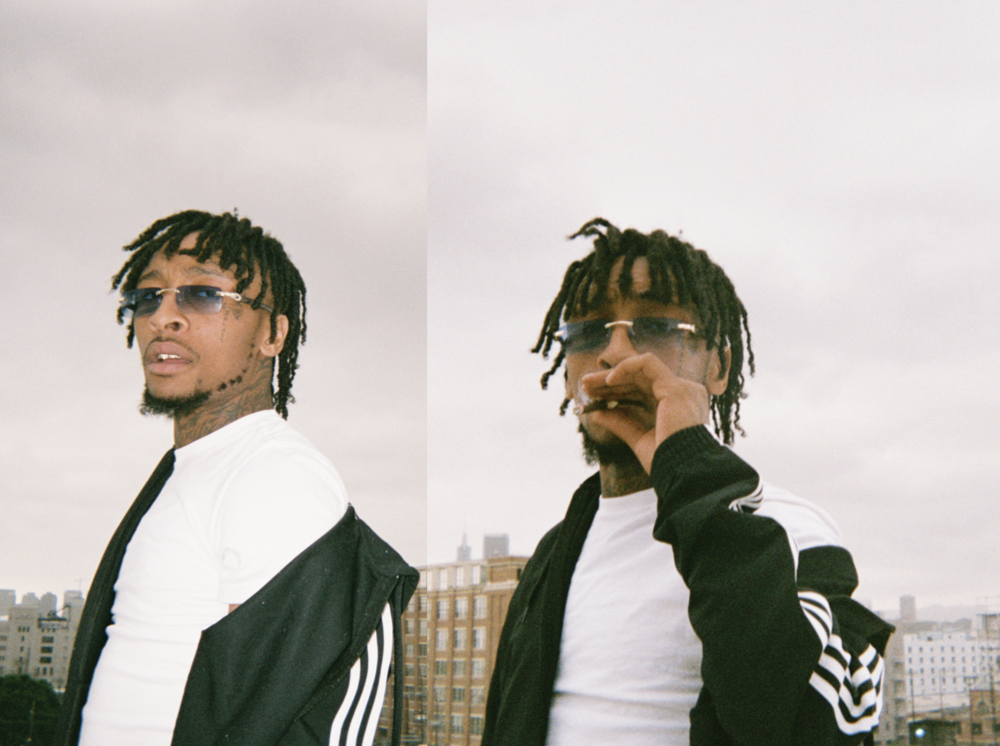 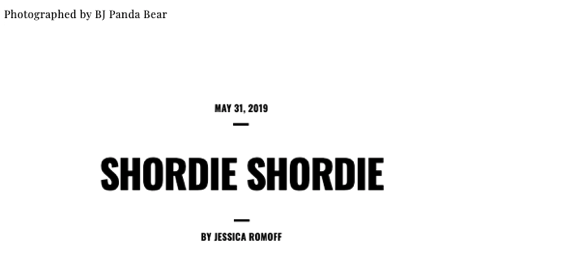 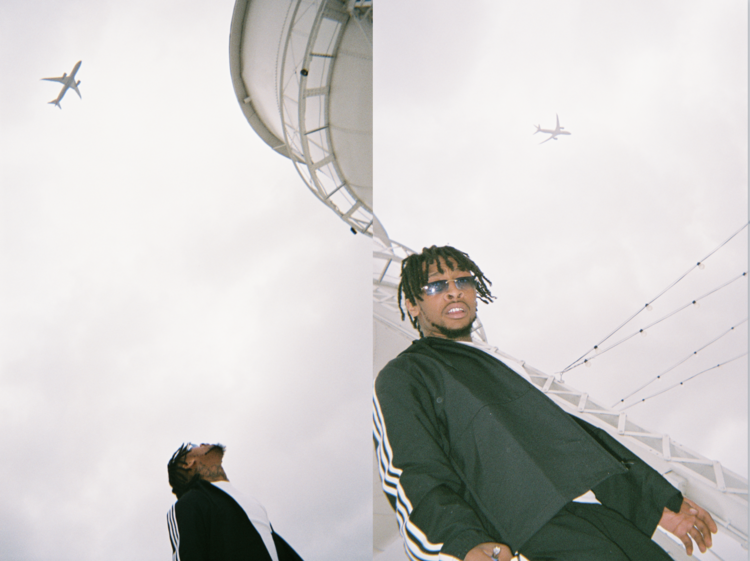 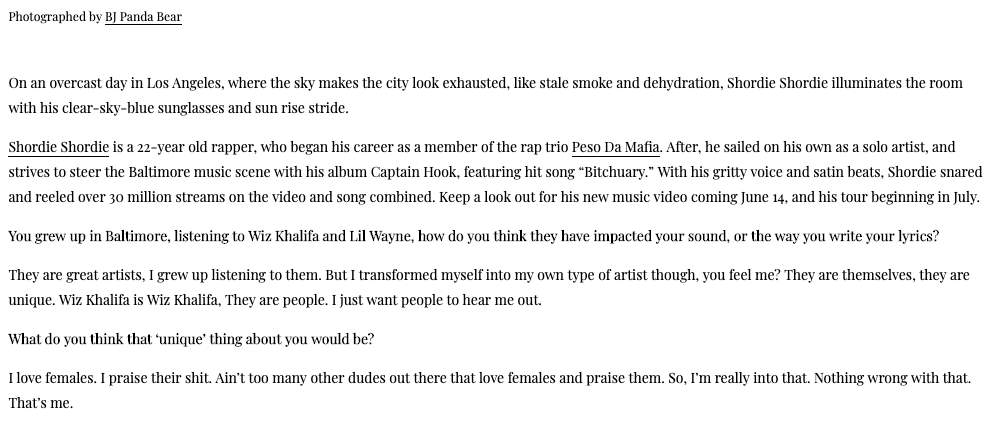 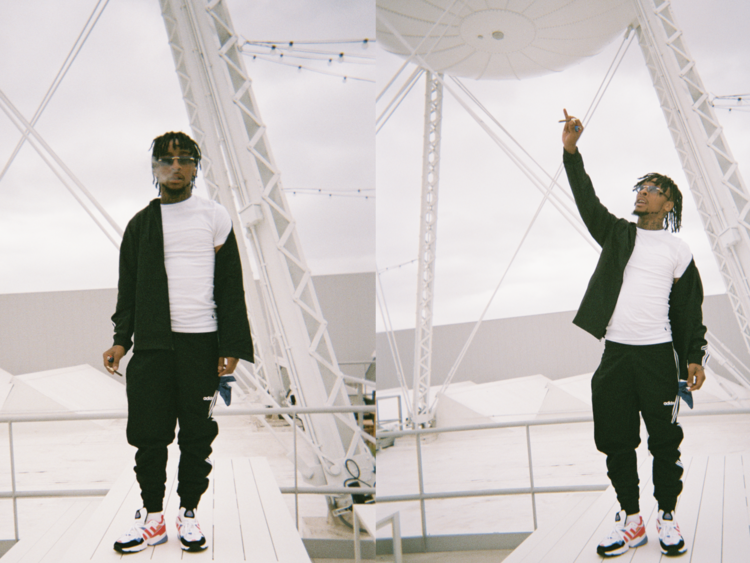 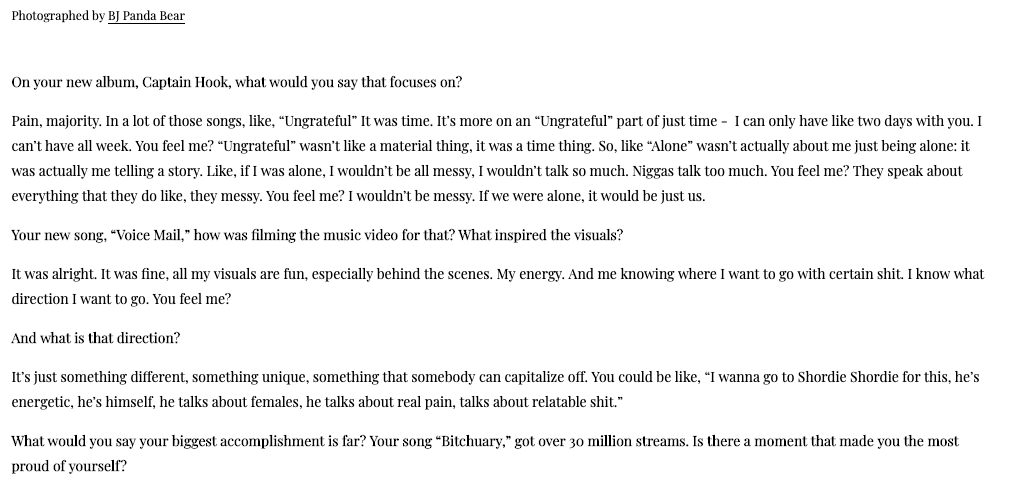 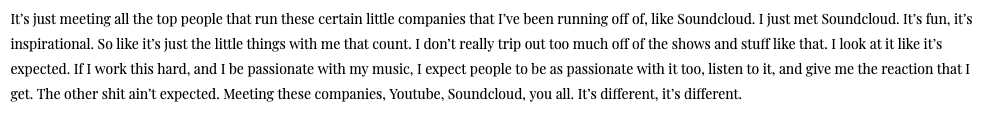 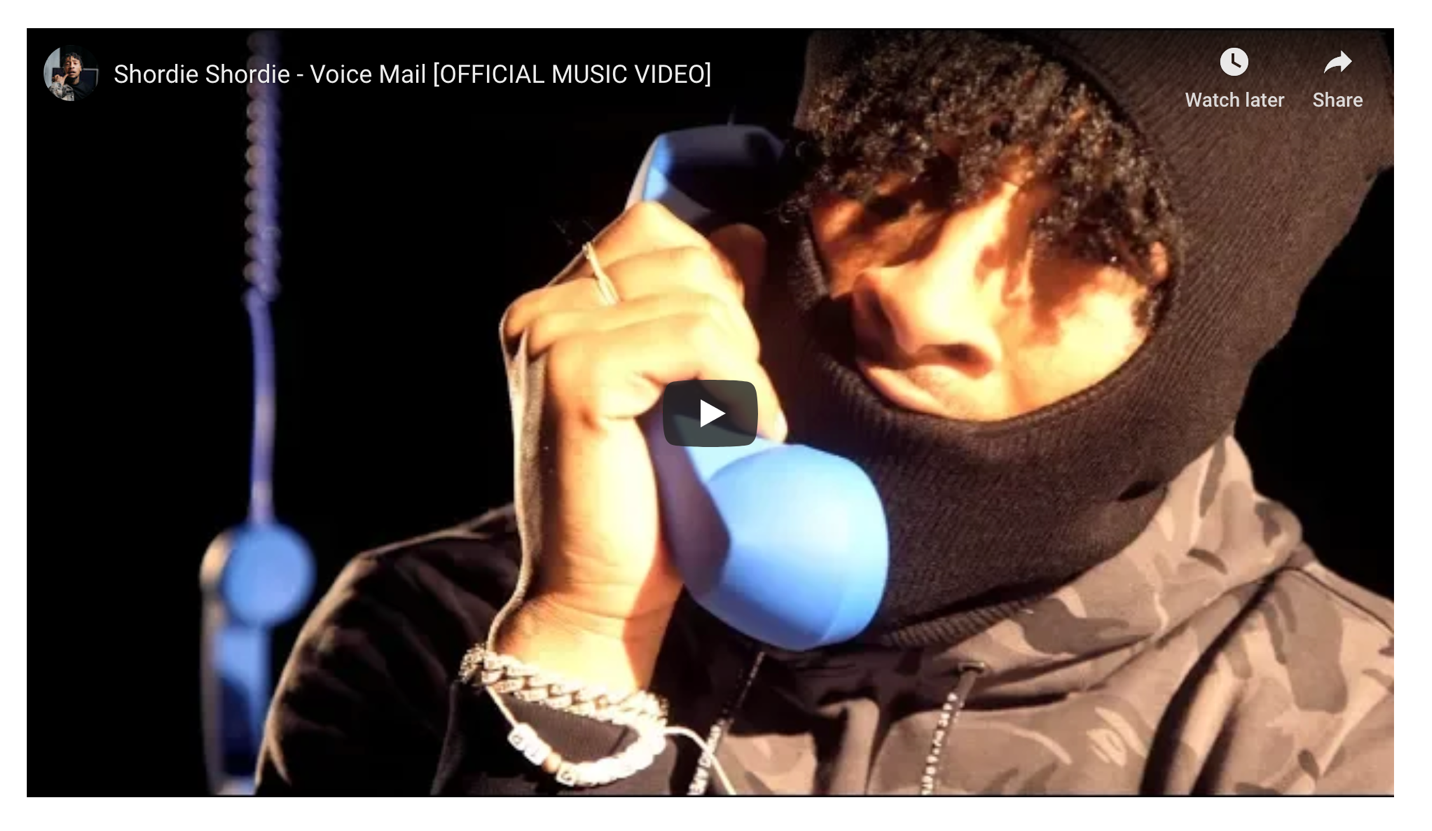 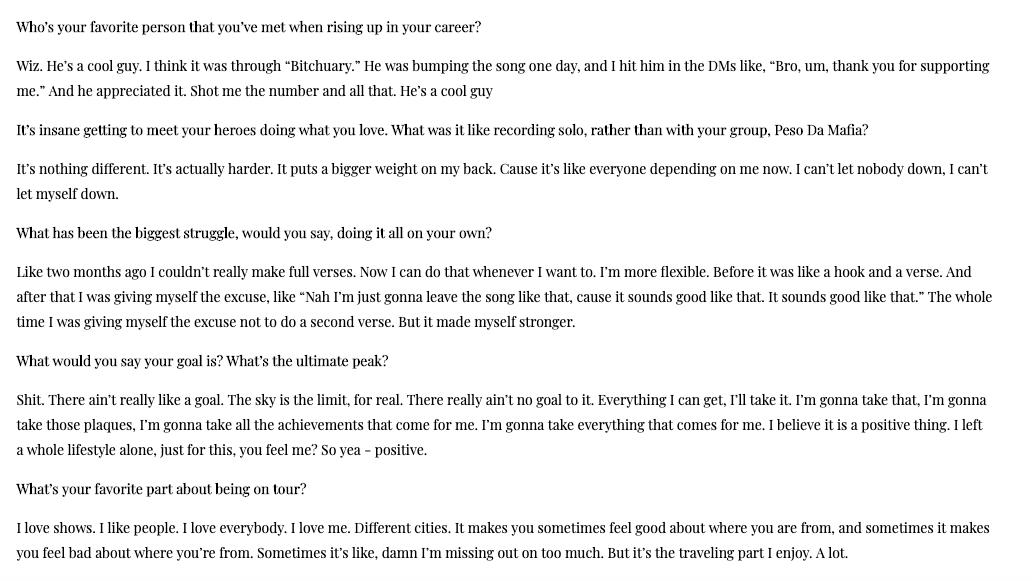 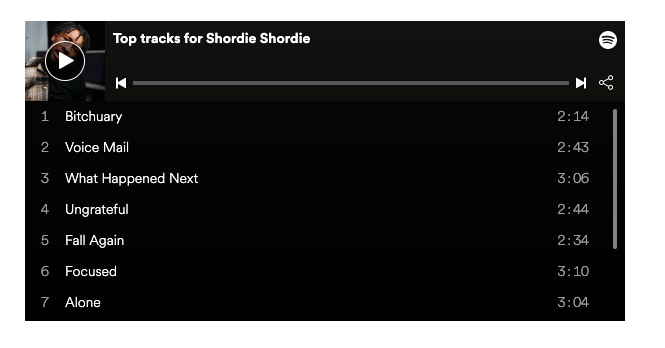 